Publicado en Madrid el 29/05/2023 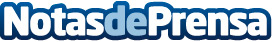 Repara tu Deuda Abogados cancela 26.000€ en Madrid con la Ley de Segunda OportunidadLa pareja del exonerado se encontraba sin trabajo, él se hizo cargo de casi todos los gastos y cerró su negocio como autónomoDatos de contacto:David Guerrero655956735Nota de prensa publicada en: https://www.notasdeprensa.es/repara-tu-deuda-abogados-cancela-26-000-en Categorias: Nacional Derecho Finanzas Madrid http://www.notasdeprensa.es